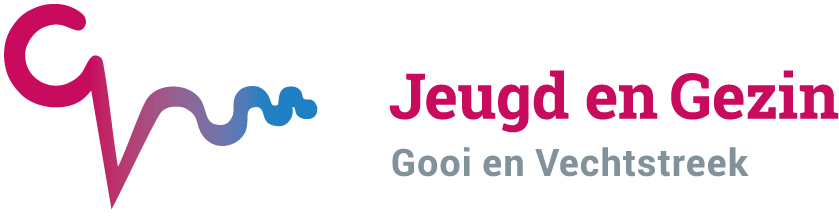 Accreditatie interne bijscholingen JGGVkenmerk 17.0013025Intervisie Triple P jeugdverpleegkundigenInhoud:De leerdoelen  voor de deelnemende professionals (jeugdverpleegkundigen):Stimuleren van kwalitatief hoogwaardige uitvoering van opvoedondersteuning middels Triple P, het Positief Pedagogisch Programma, op niveau 2/3. Versterken van competenties en vaardigheden. Stimuleren om de sterke punten en eventuele problemen in de uitvoering van het programma te herkennen.Stimuleren om actieve ‘probleemoplossers’ te worden, eventueel met gebruik van hulpbronnen.Stimuleren om het probleem zelf op te lossen door het geven van minimale feedback (het principe van ‘minimale toereikendheid’) waarbij net genoeg hulp (bijv. in de vorm van hints) wordt geboden en niet meer dan nodig. Vergroten van zelfregulatie, reflectie, onafhankelijke besluitvorming en zelfstandig leren) Verbeteren van de onderlinge samenwerking (en eventueel met andere organisaties in het netwerk) Kernactiviteiten: Casusbespreking –de persoonlijke uitvoering van Triple P op niveau 2/3 behandelen door een ingebrachte casus te bespreken, aan de hand van meegenomen videobeelden, geluidsopnamen of casusaantekeningen. Bespreking van een uitvoeringsprobleem – een persoonlijk ervaren probleem analyseren aan de hand van het zelfregulerende model. Activiteit voor professionele ontwikkeling – middels uiteenlopende onderdelen verdieping van de methodiek, zoals het bespreken van een Triple P tipsheet of een relevant wetenschappelijk artikel. Bijvoorbeeld over het gebruik van Triple P-vragenlijsten bij laaggeletterde ouders, het overeind houden van programma-integriteit, flexibele toepassing van Triple P, het betrekken van moeilijk bereikbare gezinnen, het betrekken van tieners bij de interventie of culturele diversiteit.Didactiek:-   Doelgroep: jeugdverpleegkundigen-   Docent: Carine Kielstra, directeur en hoofdtrainer Triple P Nederland, Pedagoog-   Evaluatiewijze: jaarlijks schriftelijke evaluatie onder de deelnemersOrganisatie:-   Aantal (3 x per jaar/per groep 1,5 uur)-   Planning schooljaar 2018-2019Jeugdverpleegkundigen 0-4 groep 1: 30/10/2018, 8/1/2019, 23/4/2019Jeugdverpleegkundigen 0-4 groep 2: 20/11/2018, 12/3/2019, 11/6/2019Jeugdverpleegkundigen 4-18: 20/11/2018, 12/3/2019, 11/6/2019 